Unit 6 Lesson 3: Lots of Rectangles1 Math Talk: Many Ways to Area (Warm up)Student Task StatementA rectangle is partitioned into smaller rectangles. Explain why each of these expressions represents the area of the entire rectangle.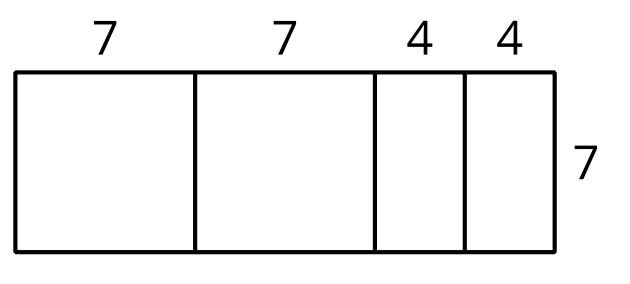 2 Representing AreasStudent Task Statement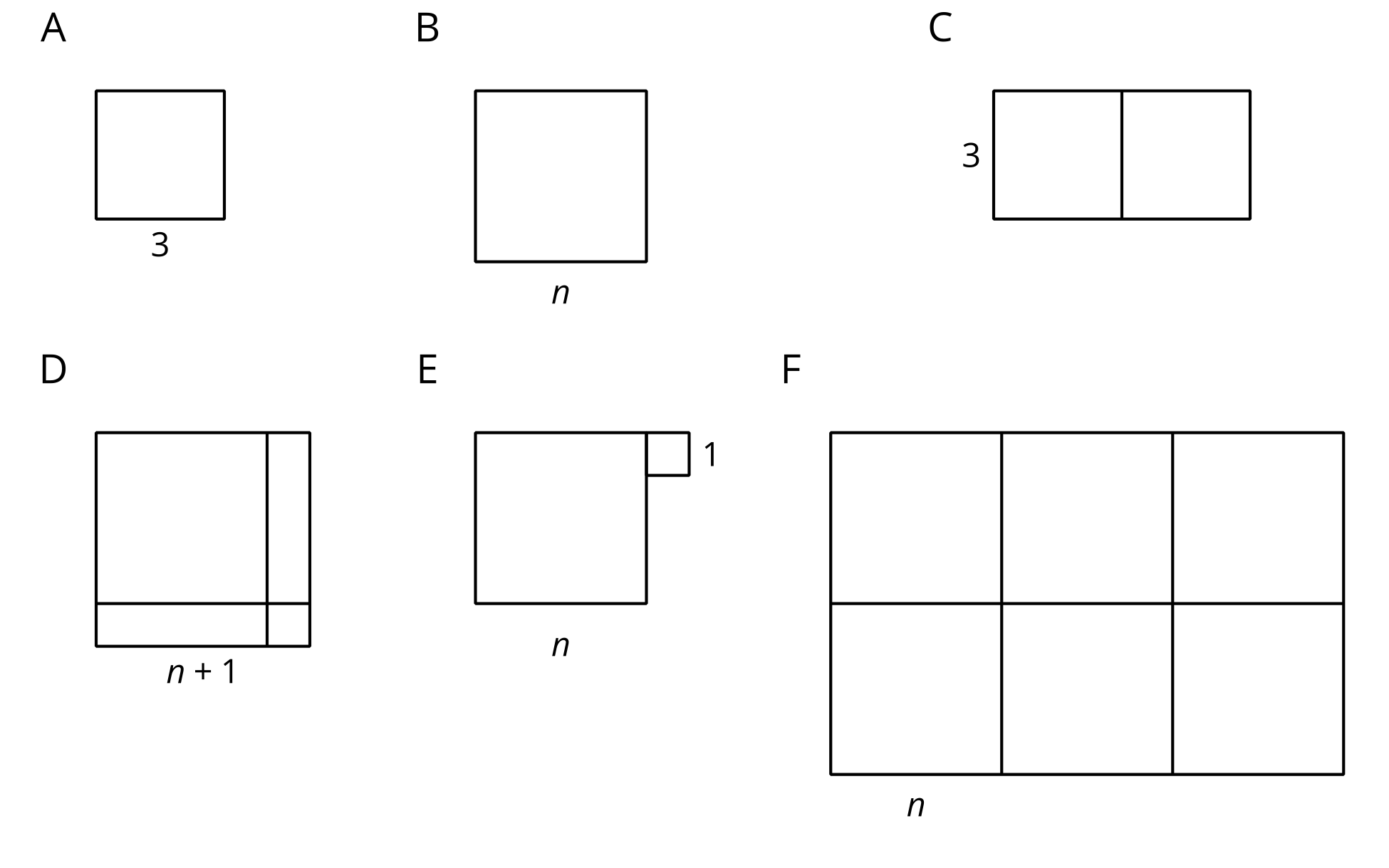 
Match each figure with one or more expressions for its area. Every shape that looks like a square is a square.3 Areas of RectanglesStudent Task StatementComplete the table with the length, width, and area of each rectangle.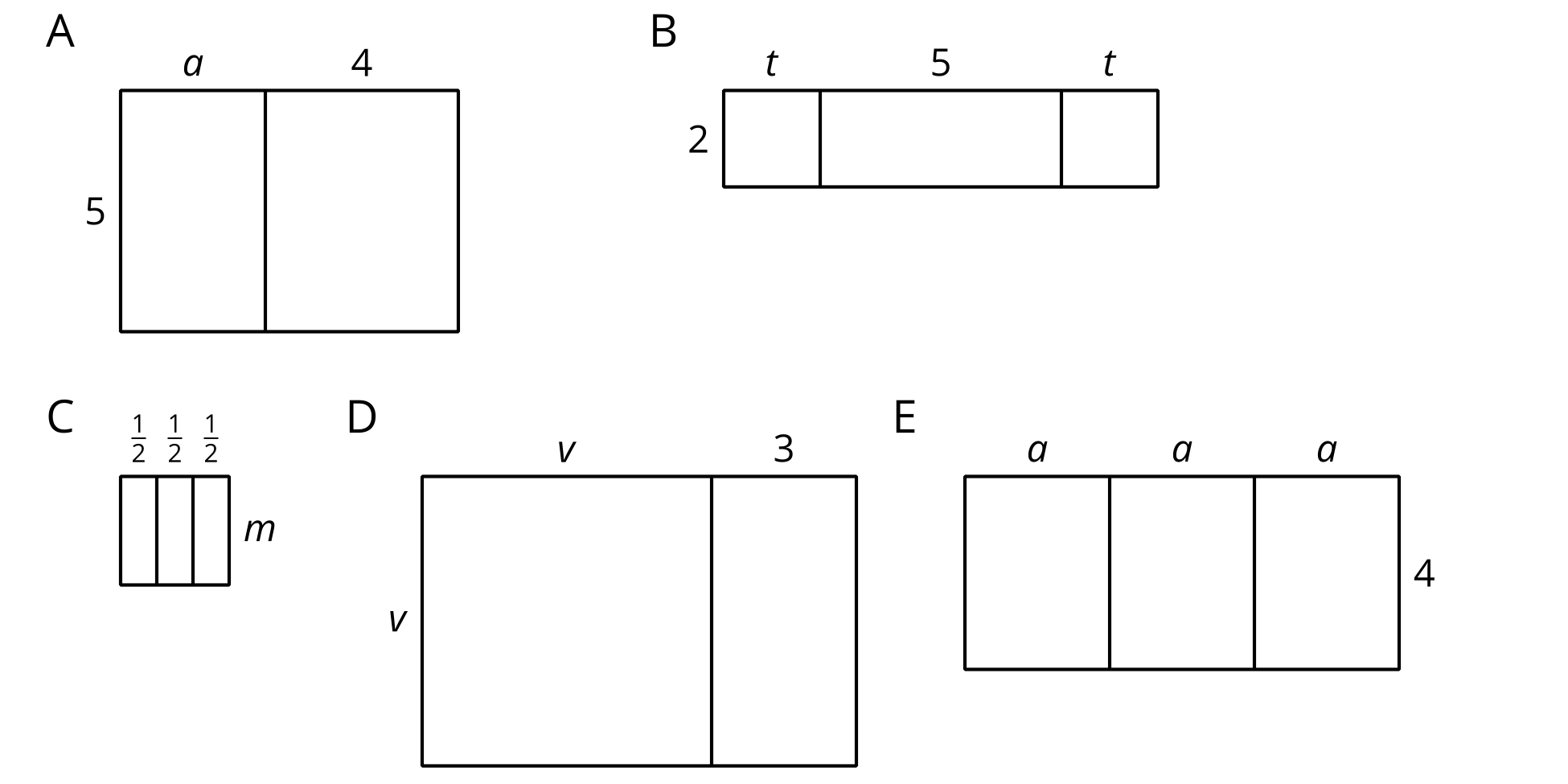 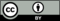 © CC BY 2019 by Illustrative Mathematics®rectanglelength (units)width (units)area (square units)AB2CDE